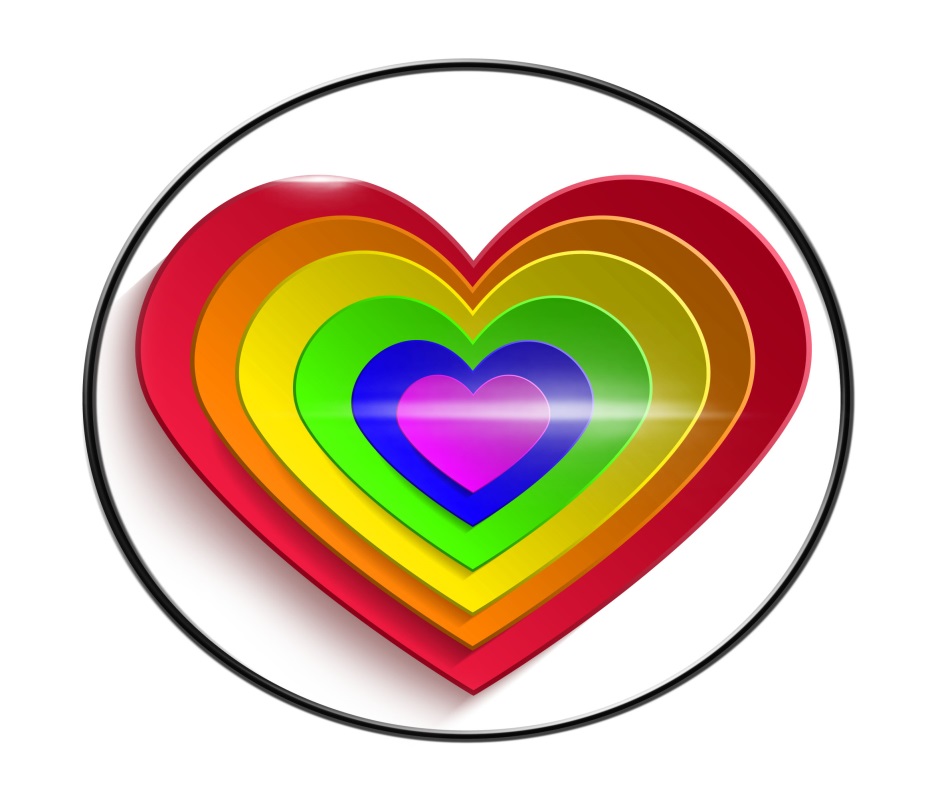 Limerick Pride Parade Registration Form 2014Saturday 30th August 2014#limerickpride#cityofculturePlease ensure you complete ALL of the relevant sections. Incomplete or illegible applications will be considered invalid. For more information email info@limerickpride.ieCompleted applications must be received either by email to the above address by close of business August 22nd 2014.RegistrationPlease complete the following: Organisation name: ________________________________________________________Contact address: ___________________________________________________________________________________________________________________________________________________________________________________________________________________________Primary contact for Parade Application: _______________________________________Phone number: ____________________________________________________________Email address (print carefully): ______________________________________________Organisation website: ______________________________________________________Contingent Details: Are you a Group/club/society/business/organisation (delete as appropriate) Will your contingent contain: Motor cycles/scooters/bicycles(delete as appropriate)Number of units: ____ Decorated car(s)Number of units: ____ Trucks/flatbeds/busses/floats/mobile stageNumber of units: ____ How many people will take part in your contingent (approx): _______Will your contingent have music: Yes/No (delete as appropriate)If ‘yes’ what type?: ___________________________________________________________________________________________________________________________________________________________________________________________________________________________Will your contingent have live entertainment? Yes/No (delete as appropriate)If ‘yes’ please describe as accurately as possible: ______________________________________________________________________________________________________________________________________________________________________________________________________________________________________________________________________________________________________________________________________________________________________________________________________________________________________________________Special requests if any (please note we cannot guarantee that we can grant all requests)________________________________________________________________________________________________________________________________________________________________________________________________________________________________________________________________________________________________________________________________________________________________________________________________________________________________________________________________________________________________________________________________________________________________________________________________________Steward InformationYou are required to assign one person for every 25 people in your contingent, to be responsible for your contingent in the parade. If you are providing a float or vehicle you will be required to provide a minimum of four stewards and up to six depending on the size of the vehicle/float. The primary role of the Contingent stewards is to walk the parade route and act as safety monitor for your contingent. This person(s) is responsible for knowing all parade rules as they pertain to your contingent’s participation in the parade. The persons named below will be the contingent stewards on Saturday 30th August 2014Name: ___________________________________________________________________Email: ____________________________________________________________________Phone: ___________________________________________________________________Name: ___________________________________________________________________Email: ____________________________________________________________________Phone: ___________________________________________________________________Name: ___________________________________________________________________Email: ____________________________________________________________________Phone: ___________________________________________________________________Name: ___________________________________________________________________Email: ____________________________________________________________________Phone: ___________________________________________________________________Indemnity/Hold Harmless (private vehicle)Please complete this section for each motorized vehicle in your contingent, which is privately owned or is not hired from a reputable vehicle hire companyName of Contingent: ___________________________________________________________________Name of Driver: ___________________________________________________________________Vehicle type/licence/description of float: ___________________________________________________________________I declare that I am licensed, fully insured and legally able and allowed  to operate said float/vehicleInsurance company/policy number: __________________________________________________________________Driver’s licence number + expiration date: ___________________________________________________________________I agree to indemnify and hold harmless Limerick Pride LGBTQ Festival and its agents, servants and employees from any injury and/or damages to others that may results from my operation of said vehicle/float and to defend them against any claims arising out of my operation of said vehicle/float.  No other persons will be permitted to drive the said vehicle/float and I will take full responsibility for any operation of the said vehicle/float, including the actions of any person’s on/in the vehicle/float.  In the event of litigation, costs and solicitors fees to prevailing party.  This agreement is the final writing and supersedes any prior negotiations.I declare under penalty of perjury that the forgoing is true and correct:Executed this ____________ Day of _____________ 2014In (city/town): _______________________________________________________________Print Name: _________________________________________________________________Sign Name: _________________________________________________________________Indemnity/Hold Harmless (hired vehicle)Please complete this section for each motorized vehicle in your contingent, which is privately owned or is not hired from a reputable vehicle hire companyName of Contingent: ___________________________________________________________________Name of Driver: ___________________________________________________________________Vehicle type/licence/description of float:___________________________________________________________________I declare that I will be hiring this vehicle from: (name/address/contact for company):______________________________________________________________________________________________________________________________________I further declare that I can confirm that I have checked with the hiring company that the vehicle is licenced, fully insured and that the driver will be legally able to operate said vehicle/float and that the hiring company also carry liability insurance to cover property damage and physical injuries to others.I agree to indemnify and hold harmless Limerick LGBTQ Pride and its agents, servants and employees from any injuries and/or damages to others that may result from the operation of said vehicle/float, and to defend them against any claims arising out of the operation of said vehicle/floatIn the event of litigation, costs and solicitors fees to prevailing party.  This agreement is the final writing and supersedes any prior negotiationsI declare under penalty of perjury that the forgoing is true and correct:Executed this ____________ Day of _____________ 2014In (city/town): _______________________________________________________________Print Name: _________________________________________________________________Sign Name: _________________________________________________________________MediaIn order for your contingent to be represented in the manner that you wish please complete the following sectionsOrganisation Name: __________________________________________________Date Founded: ______________________________________________________Location: ___________________________________________________________Organisation Spokesperson: __________________________________________Phone: _____________________________________________________________Email: _____________________________________________________________Brief Description of Organisation: ________________________________________________________________________________________________________________________________________________________________________________________________________________________________________________________________________________________________________________________________________________________________________________________________________________________________________________________________________________________________________________________________________________________Additional Information: ________________________________________________________________________________________________________________________________________________________________________________________________________________________________________________________________________________________________________________________________________________________________________________________________________________________________________________________________________________________________________________________________________________________Limerick Pride Parade Entry Terms and Conditions.It is encouraged that a sign/banner precedes all contingents.Contingent Stewards must wear high visability clothing as provided by Limerick Pride.  Stewards will report directly to Limerick Pride Committee.A number of factors determine your placement in the parade.  Priority placement is based on time and date of your complete application being received.  We will attempt to accommodate as many contingent requests as possible.All contingents are required to maintain a forward movement during the parade.  No stopping unless directed to do so by stewards or the Gardai.  All performance or manoeuvers must be on the move.  Please maintain a gap between contingents of less than 7 meters.  This allows for a smooth running parade.Any towing charges/breakdown expenses for a unit that becomes disabled and/or delays the parade will be at the owners expense.Any political statements or endorsements made by participants in the Limerick Pride Parade are not necessarily the opinions expressed by Limerick Pride nor does Limerick Pride in any way contribute to the signage or display of these opinions.All floats that enter Limerick Pride should have adequate edge protection (i.e secure handrail) fitted around any exposed perimeter of the float.To avoid accidents on the parade route we require you not to throw/give away/hand items from a float/vehicle.  This encourages spectators to come on to the parade route and potentially stepping into the path of a vehicle.  It is illegal to possess or consume alcohol or drugs while participating in Limerick Pride Parade.  Any illegal actions will not be tolerated by Limerick Pride.  The participant will be responsible for any fines, fees, injury or imprisonment that may occur if they break these rules.  Furthermore violations will cause an immediate dismissal from the paradeLimerick Pride reserves the right to remove any individual, group or parade contingent from the staging, parade or dispersal area, who is, in its sole opinion and discretion, a hindrance to the safety or progress of the parade or who places any participants or spectators in physical danger.  This includes the right to remove persons from any float or vehicular unit which it determines to be overcrowded to such an extent that the unit may break down or cause injury to participants.Sign offI have read this entire application and shall comply with all the rules, guidelines, terms and conditions.I understand that violation of any regulation is cause for removal from the parade.  It is my responsibility to communicate all information contained in the application to my contingent participants and to insure all participants are in compliance with all the rules, guidelines, regulations and laws in regards to participation in the Limerick LGBTQ Pride Parade.Information herein provided by me is true, correct and complete and that I am legally empowered by my organisation to enter into this agreement.Signature: __________________________________________________________________Print name: _________________________________________________________________Organisation: _______________________________________________________________Date: ___________________________	